MEMORANDUMDATE:		TO: 		Dr. Tracey Weldon, Interim Provost & Dean for Graduate EducationFROM: 	Dr. Sheryl Mitchell, Assistant Dean for Graduate Studies, College of NursingRE: 		Justification of Dissertation Committee Outside Member On behalf of the Chair of DNP student                                                           Dissertation Committee, I would like to nominate                                                                           from                                                                               as the outside member of the Committee.  This nomination is being forwarded to The Graduate School for consideration of final approval.                                                    is                                                                                                   where she has served on the faculty since                                   and is currently the                                                                                                                                  at                                                      . He/She would contribute knowledge of  Thank you for your consideration of                      as the outside member for                                         Dissertation Committee. Please contact the College of Nursing Graduate Advisor Office at 777-7412 should you have further questions or require additional information. Attached:                                 Curriculum Vitae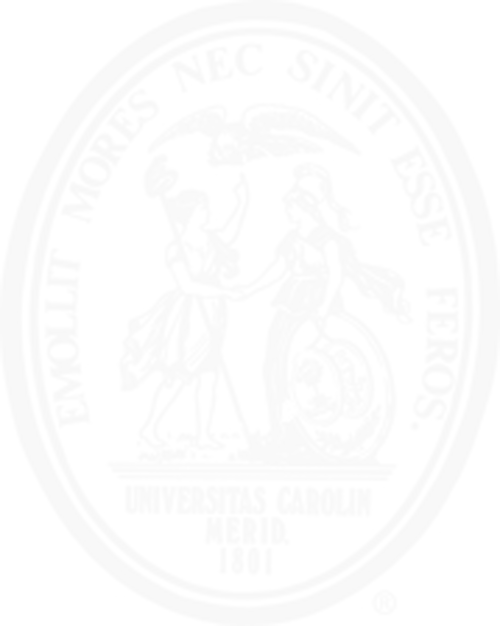 